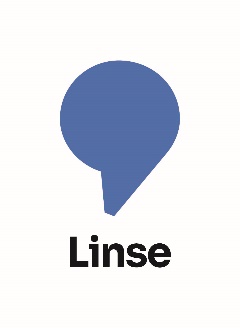 Kulturzentrum Linse e.V. - Liebfrauenstr. 58 - 88250 WeingartenEinladung zur Jahreshauptversammlung des Kulturzentrums Linse e.V.Liebe Mitglieder,hiermit laden wir Euch herzlich zur Jahreshauptversammlung am 15.05.2023 auf 19 Uhr in den großen Saal der Linse in Weingarten ein.TagesordnungBegrüßung durch den Vorstand Wahl der Versammlungsleitung Wahl ProtokollführungGenehmigung der TagesordnungJahresbericht für das Geschäftsjahr 2022 (Vorstand, Kino, Live-Kultur, Gastro)Finanzbericht des Jahresabschlusses 2022 Bericht der KassenprüferEntlastung des VorstandsWahl des 1. Kassenprüfers Ausblick auf das laufende Geschäftsjahr und Vorstellung der Veranstaltungs- und Finanzplanung 2023Konzeption EhrenamtEingereichte Anträge der Mitglieder Wolfgang Müller (übernommen aus der MV vom 23.01.2023)„Ich beantrage ein Spendenprojekt zur Stabilisierung der Finanzen.Der Beitrag nur durch die Mitglieder geht nicht weit genug, auch die Besucher würden sicher spenden. Eventuell kann der Zusatzbeitrag durch die Mitglieder dann entfallen.“Verschiedenes und AbschlussHinweis zu Punkt 13.: Anträge müssen bis zum 05.05.2023 schriftlich beim Vorstand der Linse eingegangen sein (vorstand @kulturzentrum-linse.de).
Wir freuen uns auf zahlreiches Erscheinen und auf eine angeregte und konstruktive Diskussion!Euer VorstandsteamUrsula Belli-Schillinger		Thomas Volz 			Ulrike Zähringer   